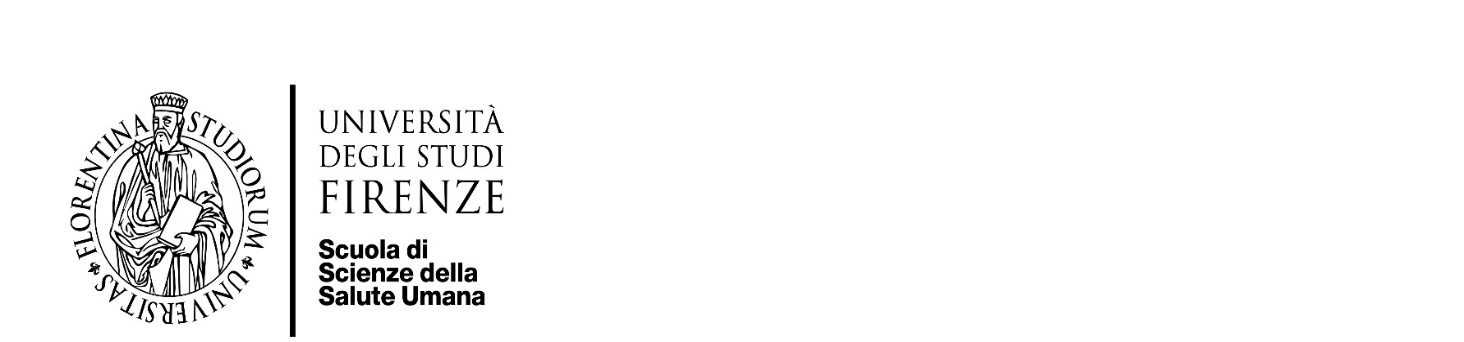 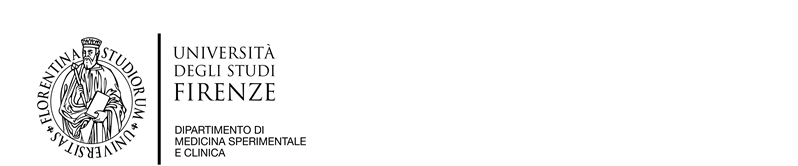 GIORNATA IN ONORE DEL PROFESSOR GIAN GASTONE NERI SERNERI:LA MEDICINA INTERNA NELLA SUA VISIONE OLISTICAFirenze - 24 Maggio 2023AULA MAGNA ex-Presidenza di Medicina Padiglione 6, Largo Brambilla 3, 50134, FirenzeOre 14.00		Welcome coffeeOre 14.30		Saluti Istituzionali			Prof.ssa Alessandra Petrucci Magnifica Rettrice Università di Firenze			Prof. Francesco Annunziato Direttore Dipartimento Medicina Sperimentale e ClinicaOre 14.45		PREMIO DI LAUREA IN MEMORIA DEL PROFESSOR GIAN GASTONE NERI SERNERI La Vita Clinico-Scientifica del Professor Gian Gastone Neri SerneriOre 15.00		Prof. Pier Mannuccio Mannucci, Ore 15.30		Prof. Franco DammaccoOre 16.00		Prof. Giorgio Sesti Il Prof. Gian Gastone Neri Serneri visto da:Ore 16.30	            Prof. Paoletto PaolettiProf. Giulio Masotti			Prof. Edoardo Silvestrini				Prof. Gian Franco Gensini			Prof.ssa Rosanna Abbate			Prof. Giorgio Galanti			Prof. Sergio Castellani			Prof.ssa Loredana Poggesi			Prof. Domenico Prisco			Prof. Pietro Amedeo Modesti			Prof.ssa Maria Boddi			Prof. Carlo Rostagno			Prof.ssa Anna Maria GoriOre 17.40		Saluto Finale Prof.ssa Betti Giusti Presidente Scuola di Scienze della Salute Umana